Resoluciones #146 - #157Resoluciones #146 - #157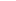 